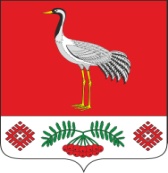 24.12.2019г. №4РОССИЙСКАЯ ФЕДЕРАЦИЯИРКУТСКАЯ ОБЛАСТЬБАЯНДАЕВСКИЙ МУНИЦИПАЛЬНЫЙ РАЙОНТУРГЕНЕВСКОЕ СЕЛЬСКОЕ ПОСЕЛЕНИЕАДМИНИСТРАЦИЯРАСПОРЯЖЕНИЕОБ УТВЕРЖДЕНИИ ШТАТНОГО РАСПИСАНИЯВ  соответствии  с Указом Губернатора Иркутской области от 25 октября 2019 г № 255-уг "О размерах должностных окладов и ежемесячного денежного поощрения государственных гражданских служащих Иркутской области", Решением Думы МО «Тургеневка» от 24.12.2019 №126 «О внесении изменений в положение об условиях оплаты труда муниципальных служащих администрации МО «Тургеневка», руководствуясь Уставом муниципального образования «Тургеневка»,ПРИКАЗЫВАЮ:Утвердить  штатное расписание по муниципальным служащим  Администрации МО «Тургеневка».Установить с 01.10.2019 года должностные оклады следующим муниципальным должностям: финансист-бухгалтер – 4854,00; управделами – 4854,00; специалист по имуществу – 4854,00; юрист – 485,40.Настоящее распоряжение вступает в силу с момента его официального опубликования и распространяется на правоотношения, возникшие с 1 октября 2019 года. Контроль за исполнением настоящего распоряжения оставляю за собой.Глава МО «Тургеневка»В.В.Синкевич